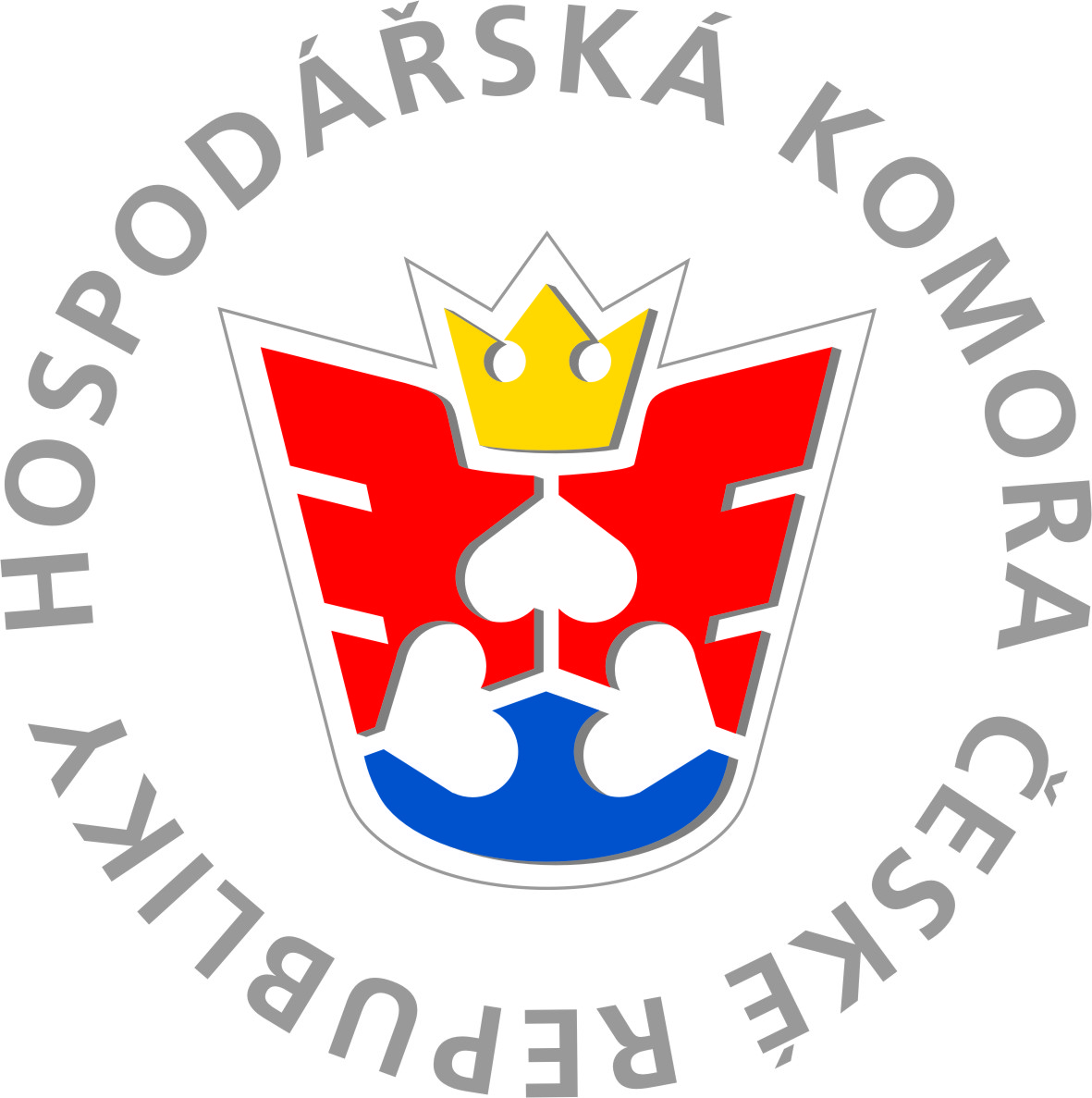 Okresní hospodářská komora ŠumperkREZERVAČNÍ FORMULÁŘ
na seminář s názvem
EXCEL PRO STŘEDNĚ POKROČILÉ 
který se uskuteční ve čtvrtek 14. 6. 2018 od 9:00 do 16:00ve Školicím středisku Elzaco spol. s.r.o., B. Němcové 727/10, 787 01 ŠumperkNázev firmy: 		Sídlo firmy:		Jméno účastníka/ů: 	Pracovní pozice:	Tel.:				E-mail:			IČ:  							DIČ:	V případě, že máte zájem o vydání Osvědčení o absolvovaném kurzu, uveďte prosím datum narození: Datum:			Kontaktní údaje:	caletkova@ohk-sumperk.cz722 606 287